ОБЩИНА ШУМЕН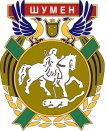 ЦЕНТЪР ЗА ИНФОРМАЦИЯ И УСЛУГИ ДО КМЕТА НА ОБЩИНА ШУМЕНЗАЯВЛЕНИЕ ЗА АДМИНИСТРАТИВНА УСЛУГА от __________________________________________________________________,/име, презиме, фамилия/ЕГН / ЛНЧ _____________________, представител на _____________________                                                                                                                                              / наименование и правно –_______________________________________ ,  код по ЕИК __________________ , със        информационна форма/седалище ____________________________  и адрес на управление _______________________________________________________________________________Телефон ___________________ , Е-mail __________________________________                     Господин Кмете,      Моля да бъде издадено  разрешение за поставяне на рекламно-нформационен елемент (РИЕ) - външна реклама: витрина, табло, осветена, светеща; надпис; нформационно-указателна табела към обект:.................................................…………………………….……….. с адрес: гр.(с.)……………………….........., ул. ..................................................................................  ............................................................., № ..................., тел. ........................................          Прилагам следните документи:Копие от документ за собственост, договор за ползване (писмено съгласие на собственика) на терена, сградата или съоръжението.Документ за извършени проекто-проучвателни работи, чийто обем и съдържание са в зависимост от вида и местоположението и могат да включват ситуационно решение, архитектурно-дизайнерски проект, снимки, колажи и др. материали за адаптация на обекта в градска среда, конструктивен проект, инсталационен проект за ел.част при светлинни реклами, обяснителна записка, размери и съдържание на РИЕ, описание на материала за изработка.Схема за разполагане.Документ за платена цена на услугата.           Забележки:     1. В зависимост от размерите, вида и мястото за разполагане на РИЕ при необходимост проектите се съгласуват с КАТ, РСПБЗИ, НИПК, ВиК, Електроснабдяване и др.      2.  Преди издаване на разрешение за поставяне се представя документ за платена такса , съобразно вида и площта на РИЕ._______________ г.                                                                            _______________гр. Шумен                                                                                              /подпис, печат/   	* Личните Ви данни се обработват при спазване изискванията на Регламент (ЕС) 2016/679 на Европейския парламент и на Съвета от 27.04.2016 г., Закона за защита на личните данни и в съответствие с утвърдената Политика за защита на личните данни на Община Шумен  – информация на www.shumen.bg и информационно табло.                                                                                                            	ОД_ИСД / 19.05.2016 г.